ОТЗЫВ РУКОВОДИТЕЛЯ ВЫПУСКНОЙ КВАЛИФИКАЦИОННОЙ РАБОТЫТема выпускной квалификационной работы Морфология склонов Дудергофских высот					Автор (ФИО)____Нефёдова Александра Ярославовна					 Основная образовательная программа СВ.5019.2018					уровень		бакалавриат									Руководитель		Болтрамович Сергей Фадеевич, ИНоЗ СПбГУ, каф. геоморфологии, доцент, доцент, кандидат географических наук																(Ф.И.О., место работы, должность, ученое звание, ученая степень)Отмеченные достоинства работы: 	ВКР А.Я. Нефёдовой является многолетней инициативной научной работой с большим объемом проведенных самостоятельных полевых исследований и последующей обработки данных. Работа посвящена известному памятнику природы Санкт-Петербурга и раскрывает новую, до того недостаточно исследованную сторону этого интересного объекта. Были осуществлены детальные морфометрические исследования многочисленных локальных террас на склонах горы Ореховая (крупнейшая возвышенность в составе Дудергофских высот), которые позволили предположить их различное послеледниковое происхождение: оползневое, гляциокарстовое и связанное с процессами нивальной денудации. Полученные результаты имеют научную новизну и ценность в свете региональных геоморфологических и палеогеографических исследований. Представленная работа являет собой целостное, логично построенное, хорошо акцентированное научное исследование с перспективами дальнейших изысканий в этом направлении.																																																			Отмеченные недостатки работы: 	Естественные промежуточные недочеты были успешно купированы в ходе последовательной финализации работы. 																																																			Заключение руководителя: 	Представленная работа безусловно заслуживает оценки «отлично».																																																			Руководитель Болтрамович Сергей Фадеевич      	«_30__»мая	2022_ г.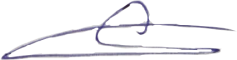 Требования к профессиональной подготовкеСоответствуютВ основном соответствуютНе соответствуютуметь корректно формулировать и ставить задачи (проблемы) своей деятельности при выполнении ВКР, анализировать, диагностировать причины появления проблем, определять их актуальностьдаустанавливать приоритеты и методы решения поставленных задач (проблем);дауметь использовать, обрабатывать и анализировать современную научную, статистическую, аналитическую информацию;давладеть современными методами анализа и интерпретации полученной информации, оценивать их возможности при решении поставленных задач (проблем)дауметь рационально планировать время выполнения работы, определять грамотную последовательность и объем операций и решений при выполнении поставленной задачи;дауметь объективно оценивать полученные результаты расчетов и вычислений;дауметь анализировать полученные результаты интерпретации данных;дазнать и применять методы системного анализа;дауметь осуществлять междисциплинарные исследования;дауметь делать самостоятельные обоснованные и достоверные выводы из проделанной работыдауметь пользоваться научной литературой профессиональной направленностидауметь применять современные графические, картографические, компьютерные и мультимедийные технологии в исследованиидауметь использовать картографические методы с применением ГИСда